Učebné materiály počas dištančnej výučby (pandémie COVID 19)Škola: Základná škola s materskou školou Pavla Emanuela Dobšinského Teplý VrchTermín: 3. týždeň januárový (25. 01. - 29. 01. 2021)Predmet: Anglický jazykVyučujúci: Mgr. Anastázia VašekováTrieda: 4. ročník1. úloha – Odpíšte si text ( viď. nižšie – Čísla - Numbers) do zošita. V zošite si poznačte aj termín (3. týždeň januárový). Čísla sa naučte naspamäť.2. úloha – Prečítajte si príbeh na strane 30. Skúste vety preložiť do slovenčiny. Odpovedzte na otázky na základe obrázka na strane 31 cvičenie 4.3. úloha – Vyriešte nasledovné úlohy v pracovnom zošite: 28/1, 230/1, 2, 34. úloha – Odpíšte si slovíčka (viď. nižšie) do vášho slovníčka (anglické slovo, fonetické znaky aj význam slov). Slovíčka si zadeľte, jeden deň si odpíšte iba 5 - 6 slovíčok. Čítajte ich tak často, ako sa len dá.Ďakujem za spoluprácu. Prajem pevné zdravie celej rodine.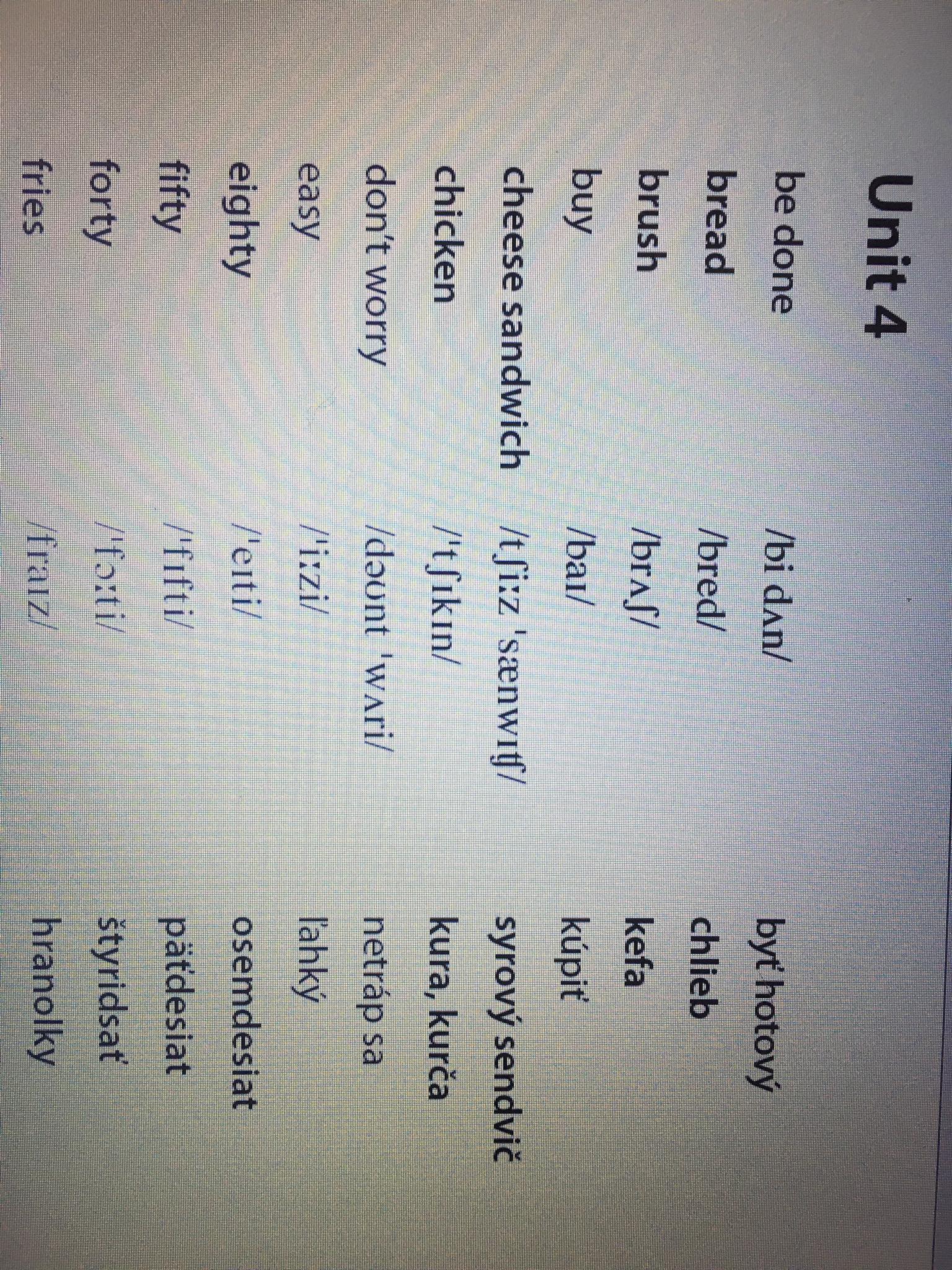 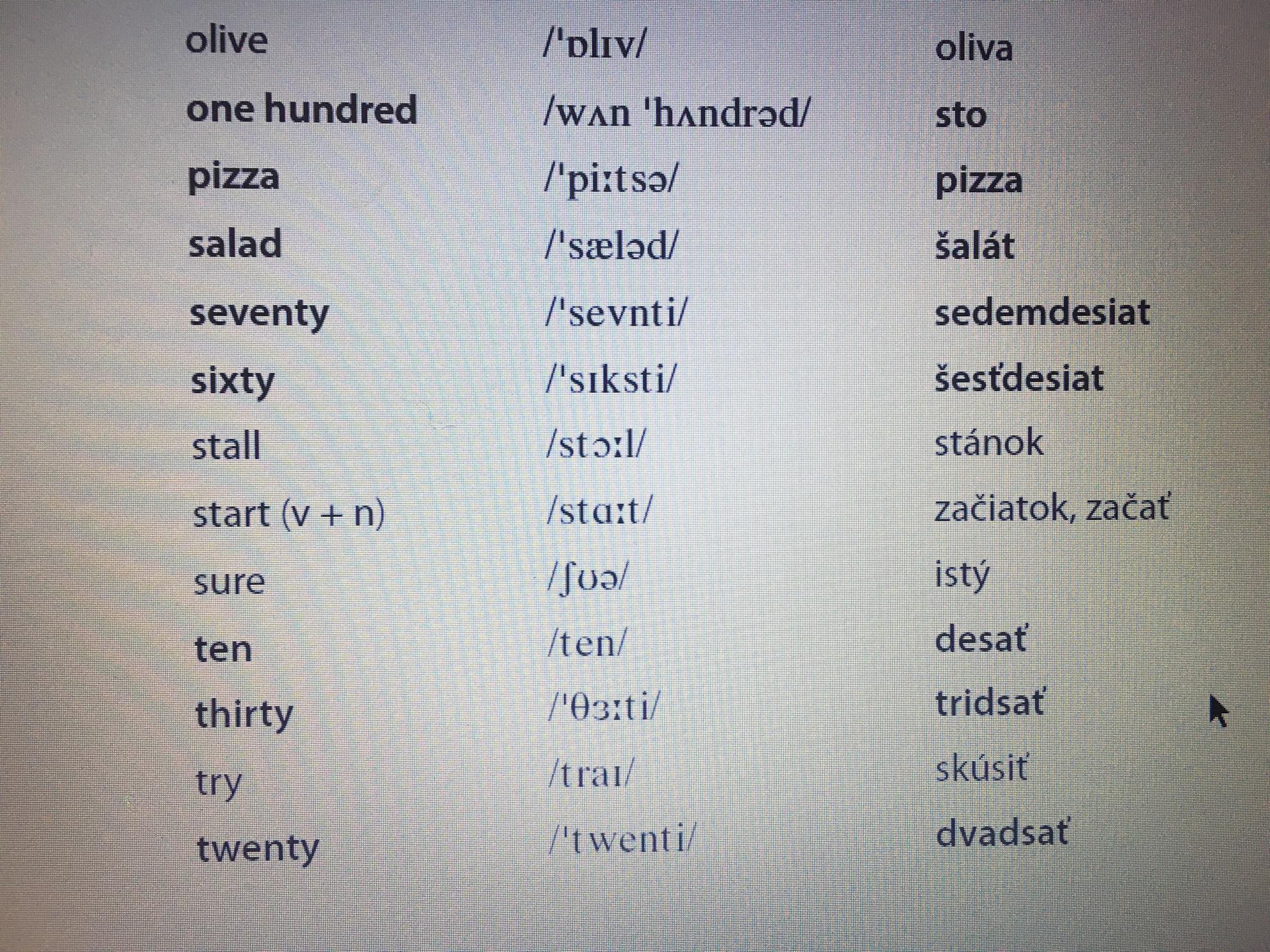 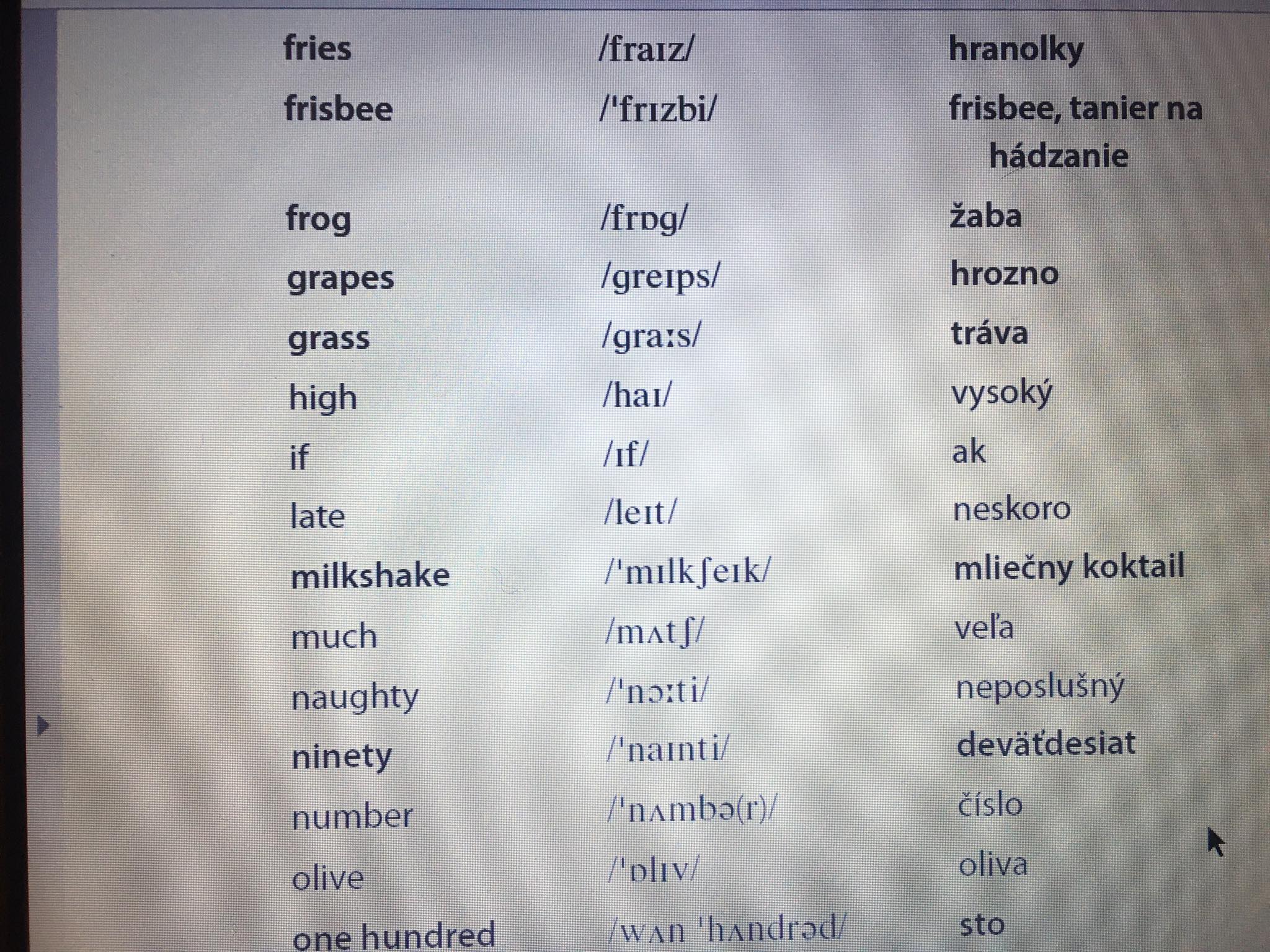 Čísla - NumbersV angličtine čísla od 21 píšeme so spojovníkom (-), teda nasledovne:21 – twenty-one22 – twenty-two23 – twenty-tree...30 – thirty40 – forty (POZOR! nie fourty – 4 – four, 14 – fourteen, 40 – forty)50 – fifty (POZOR! nie fivety)60 – sixty70 – seventy80 – eighty90 – ninety100 – a/one hundred